Is your child Unbelievably Cute?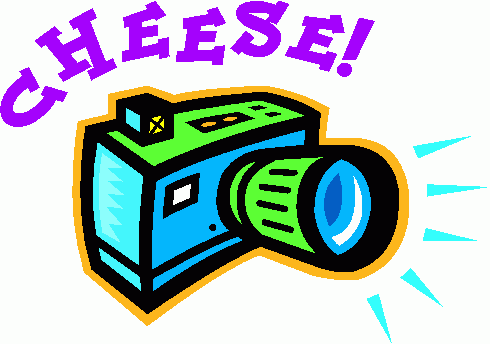 In recognition of Life Insurance Awareness Month, we are sponsoring theUnbelievably Cute Photo Contest.Photos can be submitted for children ages birth to 3 years of age. Entries will be accepted September 29th through October 31st. Precious costume photos are welcome as well! All entries will receive a gift. Finalists will be posted on Facebook to let our Facebook friends and community vote for the winner.To vote, simply Like our Facebook page and Like the photo of your choice. Voting will be open until November 2nd through November 9th. The winner will be announced November 11th.Grand Prize- Winner will receive a $25,000.00 Children’s Whole Life Policy with the first year’s premium paid by Foster Grace Insurance* and a tote bag full of goodies.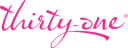 2nd Place- Winner will receive a $15,000.00 Children’s Whole Life Policy with the first year’s premium paid by Foster Grace Insurance* and a $25.00 Visa gift card.3rd Place- Winner will receive a $10,000.00 Children’s Whole Life Policy with the first year’s premium paid by Foster Grace Insurance* and a $25.00 Visa gift card.We at Foster Grace Insurance want everyone to remember how precious life is and being prepared is one way to insure your love. Email your adorable pictures to candy@fostergrace.com Reference in the subject line “Photo” and child’s name.Show us those Unbelievably Cute babies!!!*Minimum winning gift of $50.00 gift card is child does not qualify. Premium payment after the first year is the responsibility of the policy owner.RELEASES: By entering the contest, participants for themselves and any child(ren) of theirs whose photograph or other information are used in connection with the contest agree to release and hold harmless the Released Parties from all claims, liability or damage caused or claimed to be caused, in whole or in part, directly or indirectly, in connection with participation in this contest, or acceptance or use of any Award, the administration of the contest, the operation of any website (including the Website) or Released Parties’ use of any of the rights granted herein (including any claims arising out of the use of third party content). Released Parties assume no responsibility for the conduct of any participant or person or the responses of anyone appearing in any Submission.